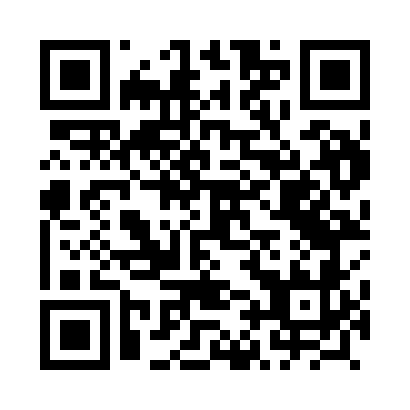 Prayer times for Piaski, PolandMon 1 Apr 2024 - Tue 30 Apr 2024High Latitude Method: Angle Based RulePrayer Calculation Method: Muslim World LeagueAsar Calculation Method: HanafiPrayer times provided by https://www.salahtimes.comDateDayFajrSunriseDhuhrAsrMaghribIsha1Mon4:086:1712:495:157:229:232Tue4:056:1412:495:167:249:263Wed4:016:1212:485:177:269:284Thu3:586:0912:485:197:289:315Fri3:556:0712:485:207:309:346Sat3:516:0412:475:217:329:367Sun3:486:0212:475:237:339:398Mon3:445:5912:475:247:359:429Tue3:415:5712:475:257:379:4510Wed3:375:5512:465:277:399:4711Thu3:345:5212:465:287:419:5012Fri3:305:5012:465:297:439:5313Sat3:275:4712:465:317:459:5614Sun3:235:4512:455:327:479:5915Mon3:195:4312:455:337:4910:0216Tue3:165:4012:455:357:5110:0517Wed3:125:3812:455:367:5210:0918Thu3:085:3612:445:377:5410:1219Fri3:045:3312:445:387:5610:1520Sat3:005:3112:445:407:5810:1821Sun2:565:2912:445:418:0010:2222Mon2:525:2612:445:428:0210:2523Tue2:475:2412:435:438:0410:2924Wed2:435:2212:435:448:0610:3225Thu2:395:2012:435:468:0810:3626Fri2:345:1712:435:478:0910:4027Sat2:325:1512:435:488:1110:4428Sun2:315:1312:435:498:1310:4629Mon2:305:1112:425:508:1510:4730Tue2:295:0912:425:518:1710:48